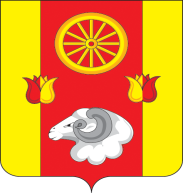 Администрация Киевского сельского поселения ПОСТАНОВЛЕНИЕ 12.04.2021                                                       № 31                                                   с. Киевка В целях организации и осуществления контроля за соблюдением требований Правил противопожарного режима в Российской Федерации, утвержденных Постановлением Правительства Российской Федерации от  16.09.2020 № 1479 «Правила противопожарного режима в Российской Федерации», в соответствии с требованиями постановления Правительства РФ от 18.08.2016г. №807 «О внесении изменений в некоторые акты Правительства РФ по вопросу обеспечения пожарной безопасности территорий»,   активизации работы по предотвращению выжигания сухой и травянистой растительности на территории Киевского сельского поселения, в соответствии с постановлением Правительства Ростовской области от 30.08.2012 № 810 «О мерах по противодействию выжигания сухой растительности на территории Ростовской области», руководствуясь Федеральным законом от 06.10.2003 № 131-ФЗ «Об общих принципах организации местного самоуправления в Российской Федерации»  ПОСТАНОВЛЯЮ:1. Утвердить состав межведомственной группы по контролю за недопущением выжигания сухой травянистой растительности на территории Киевского  сельского поселения. ( Приложение 1)2.Утвердить порядок работы межведомственной группы Киевского  сельского поселения осуществляющей контроль за недопущением выжигания сухой травянистой растительности. (Приложение 2).	3. Постановление  администрации Киевского  сельского поселения от 11.07.2016 г.             № 96   «О создании  межведомственной группы, осуществляющий  контроль за недопущением выжигания сухой травянистой     растительности    на территории Киевского сельского поселения» - считать утратившим силу:	4. Настоящее постановление подлежит размещению на официальном интернет-сайте Администрации Киевского сельского поселения 	5. Контроль  за исполнением настоящего постановления оставляю за собой.И.о. главы АдминистрацииКиевского сельского поселения                                                                        Е.П.ЕфименкоПриложение 1к постановлению администрации Киевского  сельского поселенияот  12.04.2021г. № 31СОСТАВмежведомственной группы Киевского  сельского поселения, осуществляющей контроль за недопущением выжигания сухой травянистой растительностиПриложение 2к постановлению администрации Киевского  сельского поселенияот  12.04.2021г. № 31ПОРЯДОКработы межведомственной группы Киевского  сельского поселения, осуществляющей контроль за недопущением выжигания сухой травянистой растительности1. Основные положения1.1. Настоящий порядок определяет задачи и функции межведомственной группы Киевского  сельского поселения, осуществляющей контроль за недопущением выжигания сухой травянистой растительности (далее – межведомственная группа).1.2. Порядок работы межведомственной группы разработан в целях организации и осуществления контроля за соблюдением требований Правил противопожарного режима в Российской Федерации, утвержденных Постановлением Правительства Российской Федерации от 16.09.2020 № 1479 «Правила противопожарного режима в Российской Федерации»,Правил пожарной безопасности в лесах, утвержденных постановлением Правительства Российской Федерации от 30 июня . № 417 «Об утверждении Правил пожарной безопасности в лесах», постановления Правительства РФ от 18.08.2016г. №807 «О внесении изменений в некоторые акты Правительства РФ по вопросу обеспечения пожарной безопасности территорий», в соответствии с постановлением Правительства Ростовской области от 30.08.2012 № 810 «О мерах по противодействию выжигания сухой растительности на территории Ростовской области».1.3. В состав межведомственной группы входят представители из числа органов местного самоуправления,   пожарные старшины  Киевского  сельского поселения для оперативного выявления фактов сжигания сухой растительности и составления протоколов об административных правонарушениях за нарушение порядка выжигания сухой растительности в соответствии с законодательством Российской Федерации и Ростовской области (Областным законом Ростовской области от 25.10.2002 № 273-3С «Об административных правонарушениях»).2. Основные задачи межведомственной группы2.1. Обеспечение комплексного подхода и улучшение взаимодействия при проведении мероприятий, направленных на недопущение загораний.2.2. Организация эффективного применения предусмотренных законодательством Российской Федерации мер по устранению причин и условий, способствующих совершению административных правонарушений, связанных с загораниями.3. Функции межведомственной группы	3.1. Межведомственная группа выполняет следующие функции:3.1.1.  патрулирует территории Киевского сельского поселения, подверженных опасности выжигания сухой растительности;3.1.2.осуществляет ежесуточный оперативный контроль территории Киевского сельского поселения за состоянием обстановки с выжиганием сухой травянистой растительности. 3.1.3. проводит патрулирование территорий населенных пунктов для оперативного выявления фактов сжигания сухой растительности и принятия неотложных мер по тушению возгораний. Интенсивность и объем проводимых выездов межведомственной группы определяется исходя из складывающейся оперативной обстановки с загораниями и палами травы на обслуживаемой территории, а также природно-климатических и погодных условий;3.1.4. вносит в комиссию по предупреждению и ликвидации чрезвычайных ситуаций и обеспечению пожарной безопасности Киевского  сельского поселения  предложения об усилении мер пожарной безопасности;3.1.5. направляет материалы на рассмотрение в районную административную комиссию поселка Тарасовский;3.1.6. принимает меры по выявлению и пресечению нарушений требований пожарной безопасности в рамках компетенции и в соответствии с требованиями административного законодательства Российской Федерации и Ростовской области;3.1.7. реализует комплекс профилактических мероприятий;3.1.8. контролирует выполнение работ по опашке (обновлению опашки);3.1.9. сообщает в пожарную охрану о фактах природных пожаров и выжигании травянистой растительности в целях организации их тушения;3.1.10. при выявлении случаев загорания, до прибытия подразделений пожарной охраны, принимает меры по нераспространению загораний на близлежащие территории.3.2. Выезды межведомственной группы осуществляются на имеющемся в наличии служебном автотранспорте членов межведомственной группы. Автотранспорт обеспечивается необходимым оборудованием для организации первичной работы по недопущению распространения загораний на близлежащие территории до прибытия подразделений пожарной охраны (лопаты, ранцевые огнетушители, мотопомпа (по возможности)). О создании межведомственной группы,осуществляющей контроль за недопущением выжигания сухой травянистой растительности на территории Киевского сельского поселения №п/пФамилия,имя, отчествоДолжность1Головченко Геннадий ГаврииловичГлава Администрации Киевского  сельского поселения2Мельникова Екатерина ВикторовнаСтарший инспектор  по вопросам муниципального хозяйства, вопросам ЖКХ, благоустройства, градостроительства, транспорта, связи, энергетики, природоохранной деятельности, защиты населения и территорий от чрезвычайных ситуаций3Степанюк Надежда АнтоновнаВедущий специалист по земельным и имущественным отношениям4Атаманенко Диана ПетровнаСтарший инспектор по работе с молодежью5Лобачев Александр СергеевичУчастковый уполномоченный полиции МО МВД «Ремонтненский» (по согласованию)6Есауленко Валерий ДмитриевичПожарный старшина (по согласованию)7Гусаков Алексей ГригорьевичЧлен  казачьей дружины (по согласованию)